РОССИЙСКАЯ  ФЕДЕРАЦИЯ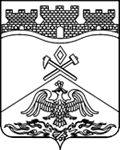 РОСТОВСКАЯ ОБЛАСТЬмуниципальное бюджетное общеобразовательное учреждение г.Шахты Ростовской области«Гимназия №10 имени В.М. Шаповалова»346500 Россия, г. Шахты Ростовской обл., пер. Короткий, 2, тел. / факс (8636) 22-48-26, е-mail: gimn10@shakhty-edu.ruПРИКАЗ13.01.2023 №7О проведении мероприятий Года педагога и наставника в МБОУ г.Шахты «Гимназия №10» В целях исполнения Указа Президента Российской Федерации от 27 июня 2022 г. № 401 «О проведении в Российской Федерации Года педагога и наставника», повышения престижа профессии учителяПРИКАЗЫВАЮ:Утвердить План мероприятий по подготовке и проведению в 2023 году Года педагога и наставника (далее – Год)(приложение).Заместителю директора по УВР Шевченко М.Н. обеспечитьознакомление педагогического коллектива с планом проведения, организованное проведение мероприятий Года.Педагогическим работникам гимназии обеспечить участие в мероприятиях согласно плану.Учителям Кольцовой Т.Л., Винниковой Я.А. обеспечить размещение информации о проведении мероприятий Года педагога и наставника на официальном сайте и сообществе гимназии в социальной сети «Вконтакте».Ответственность за надлежащее исполнение приказа возложить на  заместителя директора по УВР М.Н. Шевченко.Контроль исполнения приказа оставляю за собой.Директор								                     Н.А. ПоповаПриложение  к приказу от 13.01.2023 №7План мероприятийпо подготовке и проведению в 2023 году Года педагога и наставника№п/пНаименование мероприятияСроки проведенияОтветственныйОрганизационное обеспечение подготовки и проведения Года педагога и наставникаОрганизационное обеспечение подготовки и проведения Года педагога и наставникаОрганизационное обеспечение подготовки и проведения Года педагога и наставникаОрганизационное обеспечение подготовки и проведения Года педагога и наставникаРазработка и утверждение плана по подготовке и проведению Года педагога и наставникаЯнварьМетодический советРазмещение плана подготовки и проведения Года педагога и наставника на официальном сайте ОО  Февраль Кольцова Т.Л.Подведение итогов Года педагога и наставника на заседании педагогического советаДекабрьМетодический советПроведение массовых мероприятийПроведение массовых мероприятийПроведение массовых мероприятийПроведение массовых мероприятий2.1. Библиомикс «Профессия учитель»Март-апрельЗаведующий библиотекой Элиозашвили З.М.Фотовыставка «Школьные истории»Май Винникова Я.А.Ефременко И.Ю.Экскурсии в музей гимназии «История педагогического коллектива гимназии»В  течение годаАвилова  А.Н.Конкурс чтецов «Ода учителю»Октябрь  Винникова Я.А. Ефременко И.Ю.Фотовыставка «Учитель в кадре»ноябрьВинникова Я.А.Ефременко И.Ю.Акция «Читают учителя»Декабрь Смолкина А.В.,3. Мероприятия, направленные на повышение престижа педагогической профессии истатуса наставника3. Мероприятия, направленные на повышение престижа педагогической профессии истатуса наставника3. Мероприятия, направленные на повышение престижа педагогической профессии истатуса наставника3. Мероприятия, направленные на повышение престижа педагогической профессии истатуса наставника3.1. Марафон методических идейФевраль-апрельМетодический совет3.2. Участие педагогов в профессиональных конкурсах различных уровнейВ  течение годаЗаместитель директора по  УВР Шевченко М.Н.3.3. Подготовка наградных материалов на педагогов, представленных к ведомственным и государственным наградамВ  течение годаЗаместитель директора по  УВР Шевченко М.Н.4. Совершенствование профессионального мастерства педагогических работников4. Совершенствование профессионального мастерства педагогических работников4. Совершенствование профессионального мастерства педагогических работников4. Совершенствование профессионального мастерства педагогических работников4.1. Оказание методической помощи педагогам в подготовке к участию в профессиональных конкурсахВ течение годаЗаместитель директора по  УВР Шевченко М.Н.4.2. Проведение марафона методических идей.февраль-майМетодический совет4.3.Проведение обучающих семинаров для педагогов школыВ течение годаМетодический совет4.4.Организация повышения квалификации педагоговВ течение годаЗаместитель директора по  УВР Шевченко М.Н.5. Социальная и правовая поддержка педагогических работников5. Социальная и правовая поддержка педагогических работников5. Социальная и правовая поддержка педагогических работников5. Социальная и правовая поддержка педагогических работников5.1. Организация экскурсий для педагогов школыВ течение годаДиректор Председатель ПО5.2.Организация отдыха педагогических работников (льготные путевки в санатории и др.).В течение годаДиректор Председатель ПО5.3. Совершенствование системы стимулирования педагогических работниковВ течение годаДиректор Председатель ПО